PRIRODA I DRUŠTO- SRIJEDA- 8.4.2020.ZADATAK: Prepiši rečenice u bilježnicu na način da umjesto slike napišeš riječ.Životinje u šumi su , 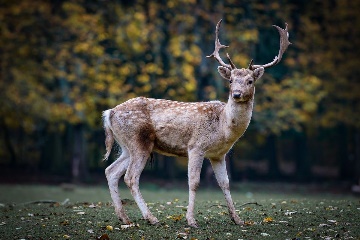                                                                                                                                              Slika 1 , ,  , 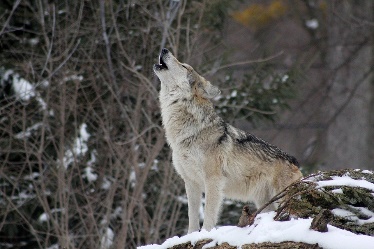 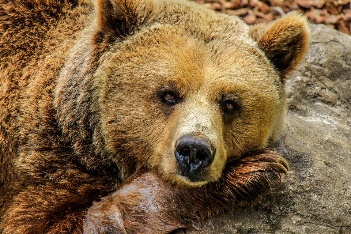 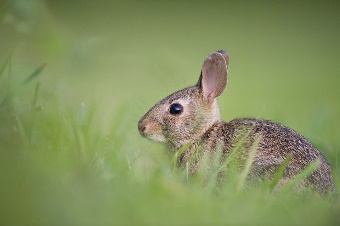                 Slika 2                                           Slika 3                                          Slika 4 i   .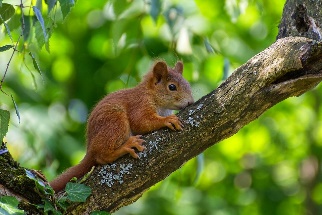 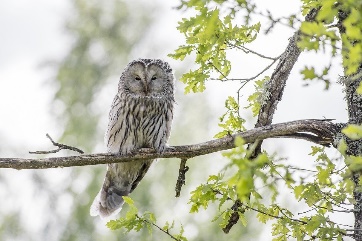              Slika 5                                       Slika 6U šumi raste i otrovna gljiva  .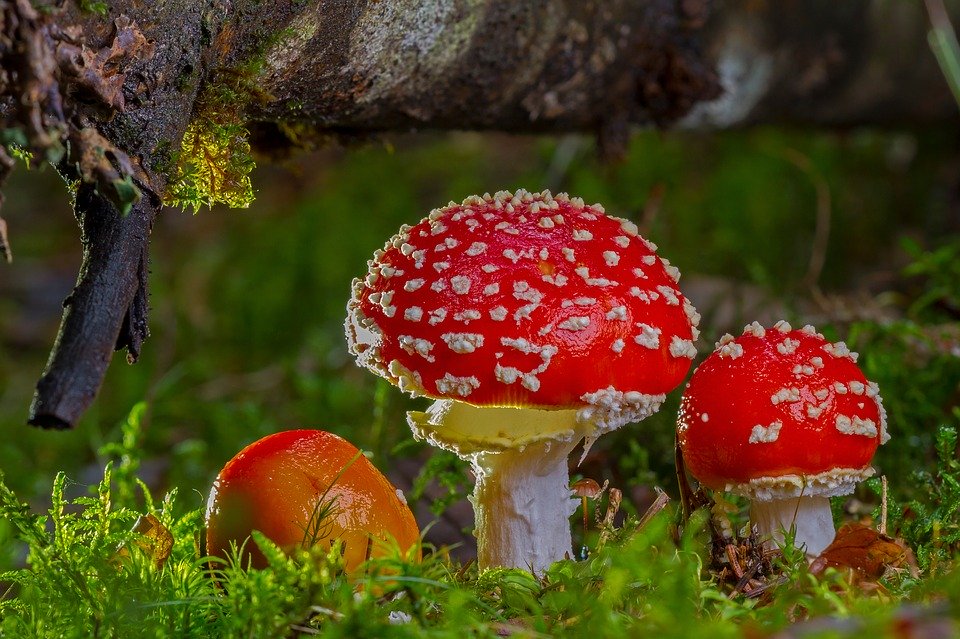                                                 Slika              Slika 1: autor hashan, Pixabay             Slika 2: autor colfelly, PixabaySlika 3: autor JoaquinAranoa, PixabaySlika 4: autor Pexels, PixabaySlika 5: autor Alexas_Fotos, PixabaySlika 6: autor Erik_Karitas, PixabaySlika 7:  autor Kaz, Pixabay